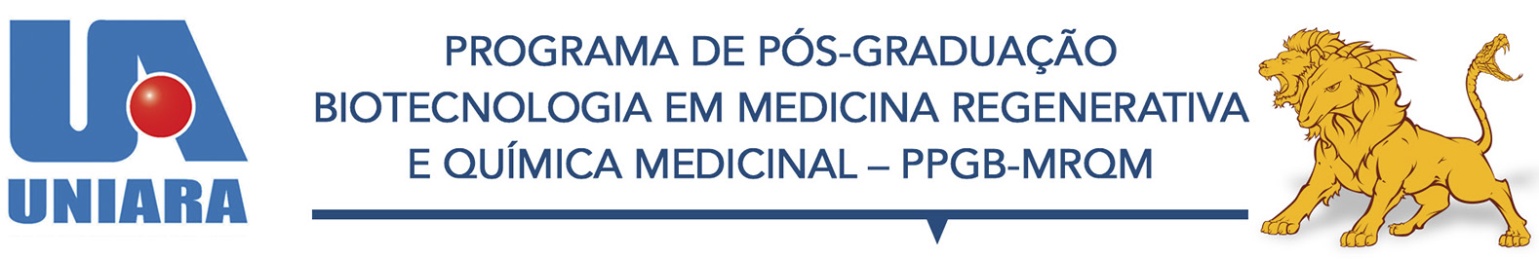 CALENDÁRIO DE REUNIÕESCORPO DOCENTE DO PROGRAMAANO DE 2017Dia da semana: 6ª feira // Horário: 08:30h-10h30min.ANDRÉ CAPALDO AMARALCoordenador do Programa de Pós-GraduaçãoBiotecnologia em Medicina Regenerativa e Química MedicinalUNIARAMÊSDATAFevereiro10/02/2017Abril07/04/2017Junho09/06/2017Agosto11/08/2017Outubro20/10/2017Dezembro08/12/2017